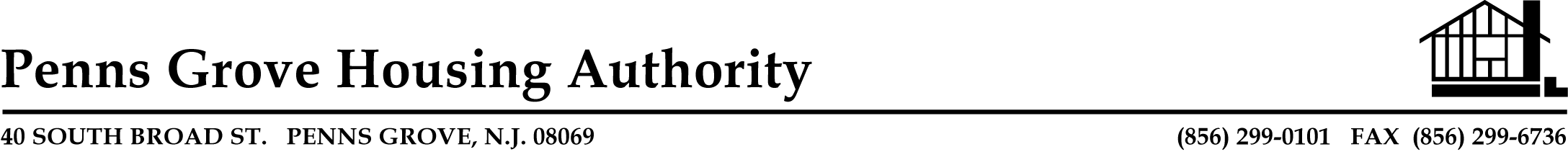 PENNS GROVE HOUSING AUTHORITYBOARD OF COMMISSIONER’S MEETING AGENDAWEDNESDAY, JANUARY 4, 20235:00PMMeeting will be conducted through telephone and video conference using ZOOM. You may connect via app or web browser at zoom.us/join with the following ZOOM access codes and/or phone numbers: Meeting ID: 862 4963 1538Passcode: 548983One tap mobile+13092053325,,86249631538#,,,,*548983# US+13126266799,,86249631538#,,,,*548983# US (Chicago)Dial by your location+1 309 205 3325 US+1 312 626 6799 US (Chicago)+1 646 931 3860 US+1 929 205 6099 US (New York)+1 301 715 8592 US (Washington DC)+1 305 224 1968 US+1 669 444 9171 US+1 669 900 6833 US (San Jose)+1 689 278 1000 US+1 719 359 4580 US+1 253 205 0468 US+1 253 215 8782 US (Tacoma)+1 346 248 7799 US (Houston)+1 360 209 5623 US+1 386 347 5053 US+1 507 473 4847 US+1 564 217 2000 USMeeting ID: 862 4963 1538Passcode: 548983AGENDA 1.	CALL TO ORDER SUNSHINE LAWROLL CALL  REORGANIZATION APPROVAL OF MINUTES  OLD BUSINESSSTATUS REPORTSTREAMLINE RAD APPLICATION  INTERCOM SYSTEM PENN TOWERSNEW BUSINESSRESOLUTION: BANKING RESOLUTION FOR 2023REPLACEMENT OF BOILERS AT PENN TOWERS APPROVAL OF BILLSPUBLIC PORTION 	ADJOURNMENT PLEASE CALL THE AUTHORITY OFFICE BY 11:30 A.M. THE DAY OF THE MEETING IF YOU WILL OR WILL NOT BE ATTENDING THE MEETING.  